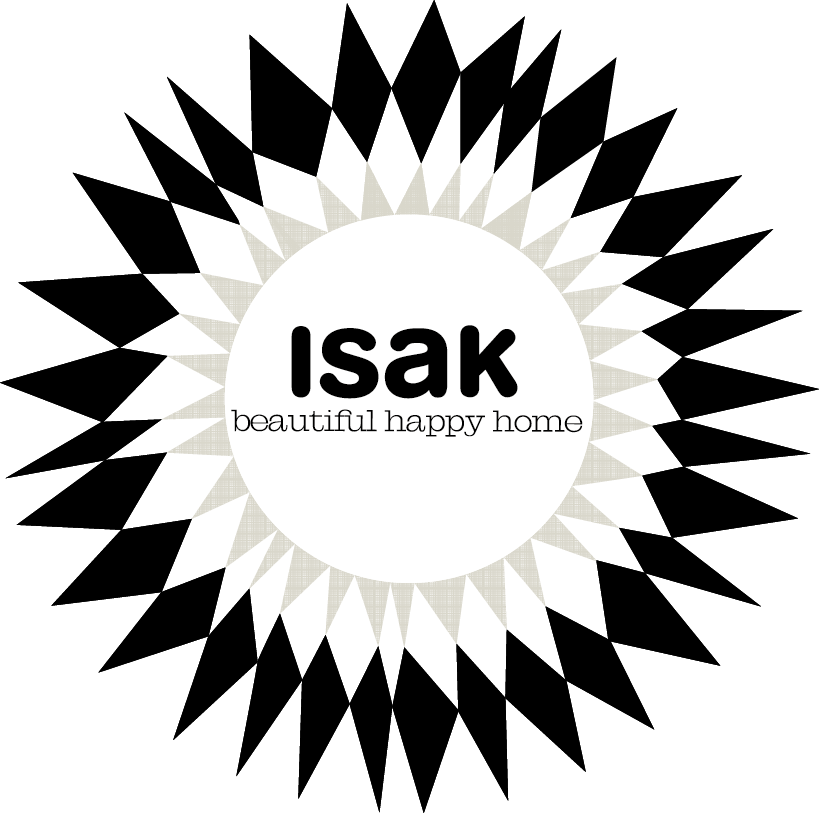 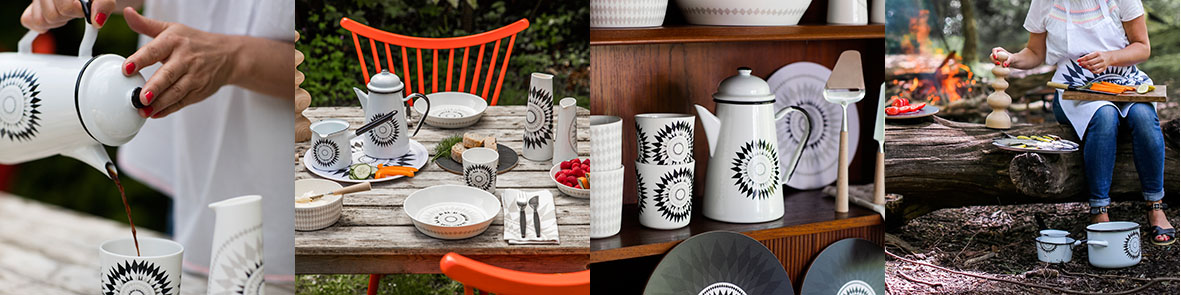 MidnattssolThe sun has such meaning for people of the north; we always feel that we never have enough of it. There is a feeling of sadness and loss in autumn, watching every day become shorter and shorter. We eagerly turn our faces to the sun in the few hours of fleeting winter light and dream of long bright summer nights. We long for the first warming rays of spring, shining through the melting ice. When the light starts to come back and when summer finally arrives, we worship the sun. Midnattssol is a celebration of our Scandinavian heritage. Summer and winter, black and white, darkness and light. A beautiful happy place!This range is more simplistic and grown up than previous ranges. The choice of products is a reflection of how Sandra and her family live; cooking on the beach or in the forest, growing and foraging food, pickling and preserving. In this collection you will find practical and user-friendly products for the dining table, whether you choose to eat inside or outside!The designerSandra Isaksson was raised in the heart of a Swedish forest. Blueberrykissed; she sculpted clouds and painted rainbows, carved with wind and whittled snowflakes from skybears. She now designs homeware for beautiful happy homes from her studio in southern England.www.sandraisaksson.comIsak’sTableIsak’s Table is our personal food and travel journal. We love food! We love thinking about it, planning it, growing it and cooking it to share with friends and family. That’s why we have set up Isak’s Table - an inspirational food blog where we experiment with food from around the world. Come and say hello!www.isakstable.com